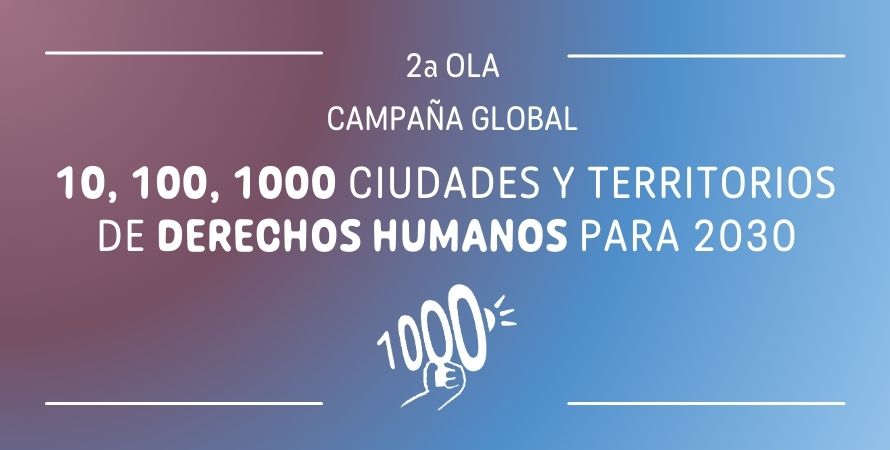 ¡ÚNANSE A LA CAMPAÑA!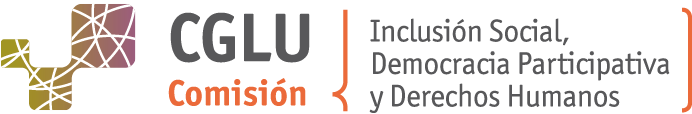 FORMULARIO Informaciones generalesNombre del gobierno local/regional:				País:Número de habitantes:Tipo de gobierno local/regional:Ciudad/MunicipioRegión ProvinciaDistritoMetrópoliOtro:Nombre y título del representante de gobierno local/regional (alcalde/esa; presidente/a; gobernador/a; etc.): Duración del mandato:			Nombre del referente designado para la campaña:Email: Su visión como Ciudad o Territorio de Derechos Humanos¿Por qué los gobiernos locales y regionales son esenciales para promover, cumplir y respetar los derechos humanos?  ¿Por qué los derechos humanos son valores relevantes y un marco útil para guiar su acción local? (700 palabras máx.)Principales áreas temáticasMotivaciones para unirse a la campaña (opcional) (100-200 palabras)Leyes, mecanismos, políticas y programas locales (opcional)Comparta brevemente de 1 a 3 ejemplos de acciones que esté llevando a cabo y que promuevan la realización de los derechos humanos a nivel local (se pueden adjuntar enlaces web o documentos). Los ejemplos deben referirse a diferentes áreas temáticas (ver punto 3.)1)2)3)Declaración de compromiso     Yo,___________________________________________________ (NOMBRE y CARGO), como representante de la ciudad/territorio de_____________________________ (NOMBRE), apoyo y me uno a la campaña global “10, 1000, 1000 Ciudades y Territorios de Derechos Humanos para 2030”. A través de esta declaración, la ciudad/territorio de ____________________________ (NOMBRE) reconoce su compromiso de avanzar los derechos humanos a nivel local ;  promover el papel de los gobiernos locales y regionales, como nivel más cercano a la población, en la protección y cumplimiento de estos derechos ; y participar en el movimiento internacional de las “Ciudades y Territorios de Derechos Humanos”.En                       , a                                         de 2023FirmaAccesibilidadAntirracismo Clima y medio ambiente Cultura y derechos culturalesDemocracia participativaDerecho a la alimentación y seguridad alimentariaDerecho a la educación Educación en derechos humanosIgualdad y lucha contra la pobrezaInclusión de grupos marginalizados (migrantes, personas sin hogar, personas con orientación sexual diversa, etc.)Juventud e infanciaMemoria histórica, cultura de paz y seguridadMujeresNo discriminación y lucha contra la xenofobia Rendición de cuentas y transparenciaServicios básicos (derechos al agua, al saneamiento...)Salud pública ViviendaOtros: